Google Classroom - Влизане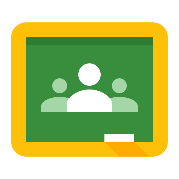 Щракнете върху тази връзка:https://classroom.google.com/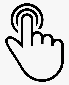 или въведете уеб адреса в адресната лента на интернет браузъра  Влезте като използвате вашите C2k данни: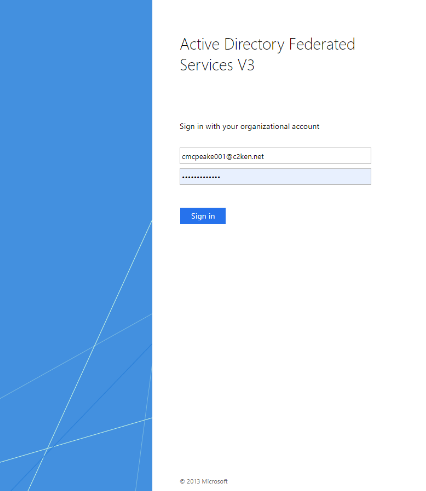 Въведете имейл адреса си (първата буква от името ви, фамилното ви име, три цифри): Например:cmcpeake001@c2ken.netПаролата е тази, която използвате за вписване в училище. Щракнете върху „Next”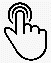 Когато „синия екран” се появи, въведете отново вашия имейл, например: cmcpeake001@c2ken.netПаролата е тази, която използвате за вписване в училище.Щракнете върху „Sign in”Google Classroom – Присъединяване към клас с вашия „Код на класа”Щракнете върху „+”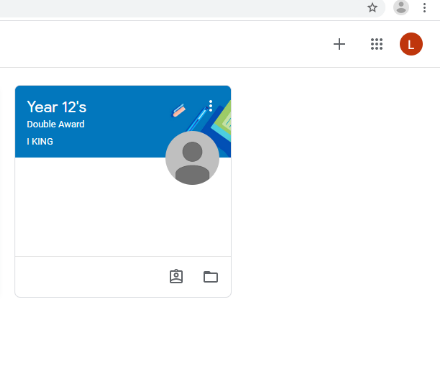 Щракнете върху „Присъедини се към класа” 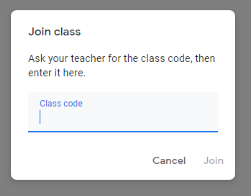 Въведете вашия „Код на класа” в следващия екран. Вашият клас ще се появи, щракнете върху името (например Year 11 ICT), за да видите работата си за класа.Google Classroom – Присъединяване към клас, ако нямате „Код на класа”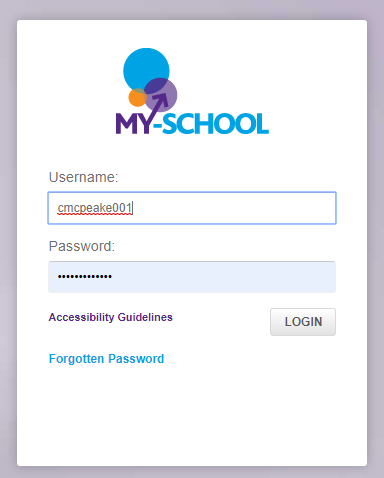 Щракнете върху тази връзка: http://www.c2kschools.netили напишете уеб адреса в адресната лента в интернет бразърВъведете вашето C2k потребителско име (например cmcpeake001) и парола. След това Щракнете върху бутона за вписване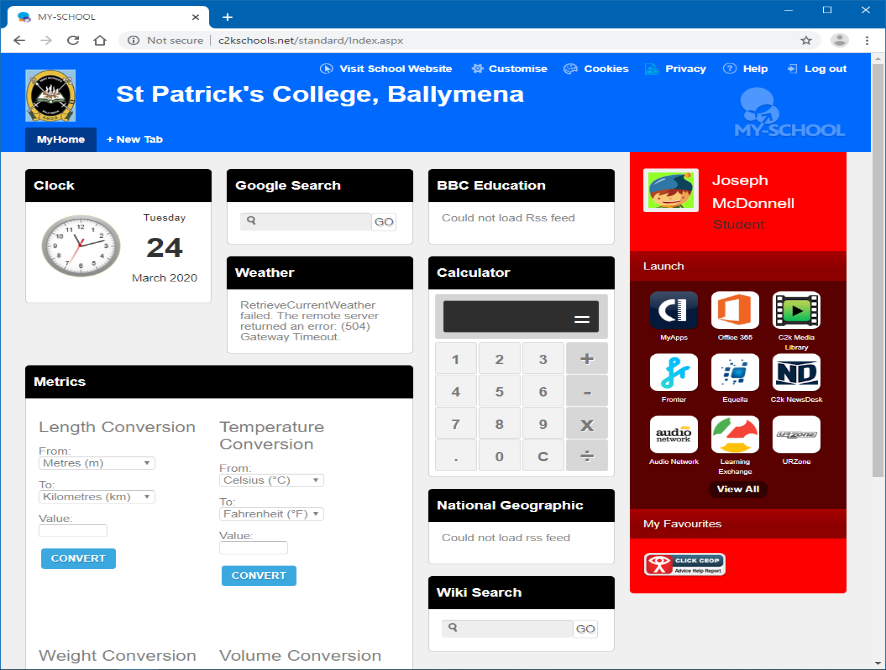 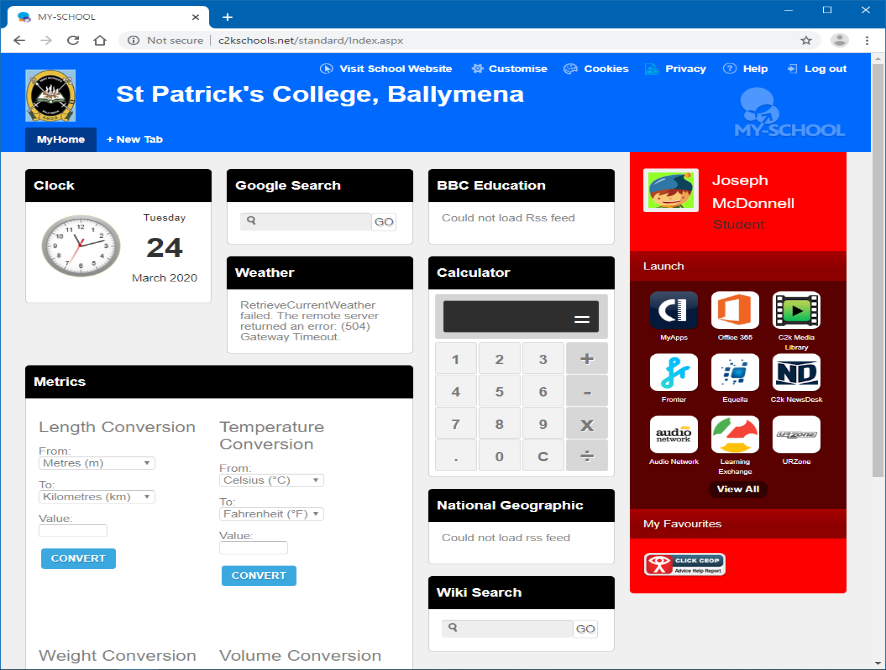 Вашата начална страница на MySchool ще зареди като тази от снимката.Може да влезете в Google Classroom като щракнете на   View All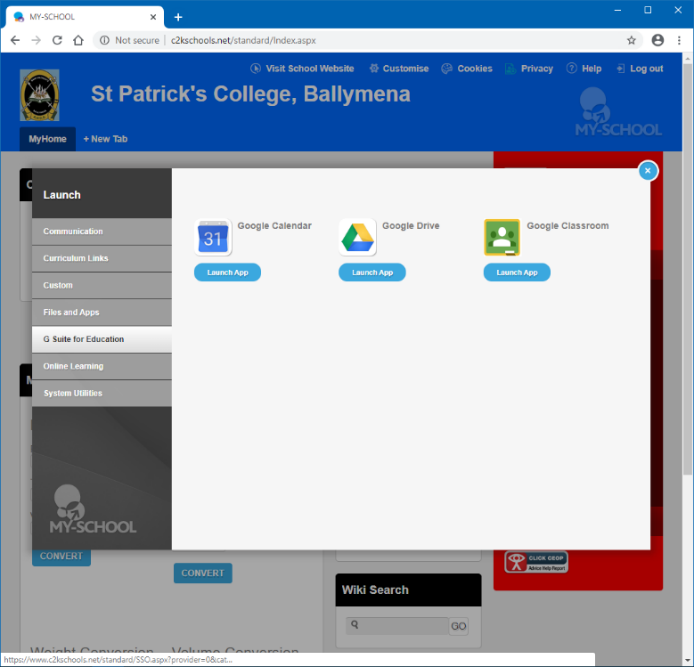 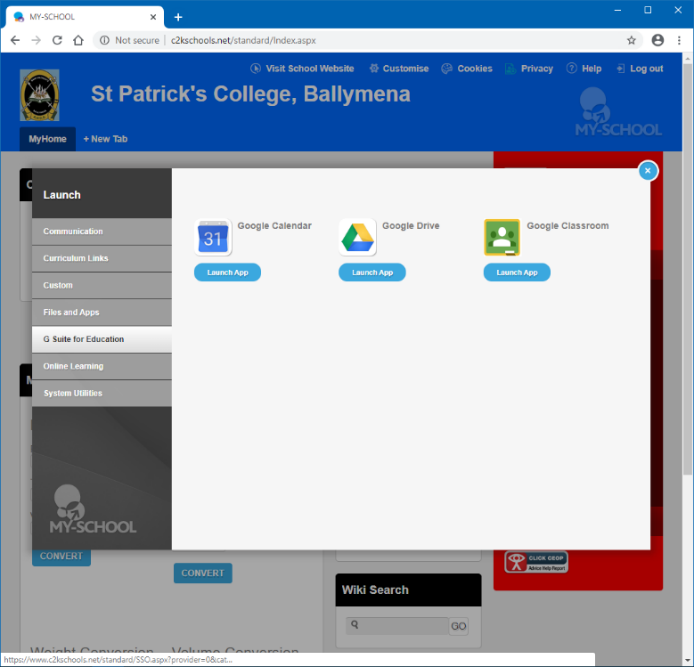 Щракнете върху връзката G Suite for EducationСлед това, щракнете върху бутона за стартиране на приложението Google ClassroomПродължете с вписването си както е показано на Страница 1.Вече би трябвало да имате достъп до вашата Google Classroom.Ако все още не можете да влезете в Google Classroom, проверете училищния си имейл за Кода на класа от учителя си. Вижте инструкциите на Страница 3Проверка на училищните имейли или изпращане на имейл до учителАко не можете да влезете в Google Classroom или имате някакъв проблем, може да изпратите имейл на учителя си. 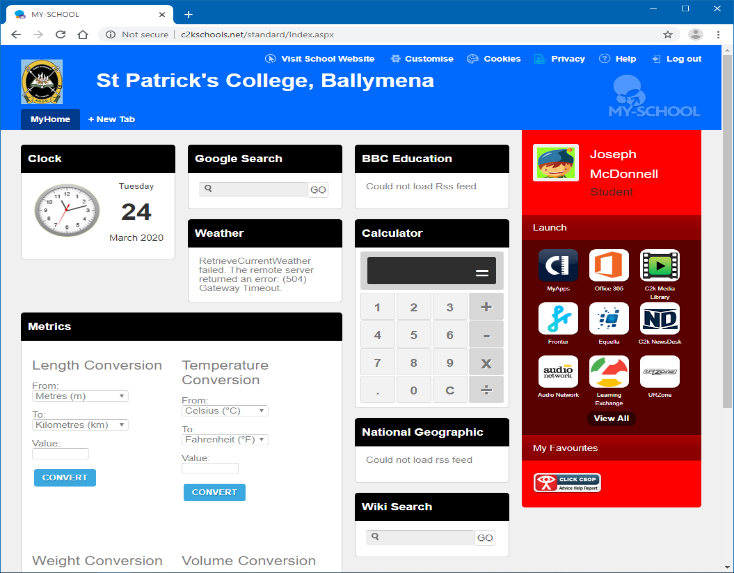 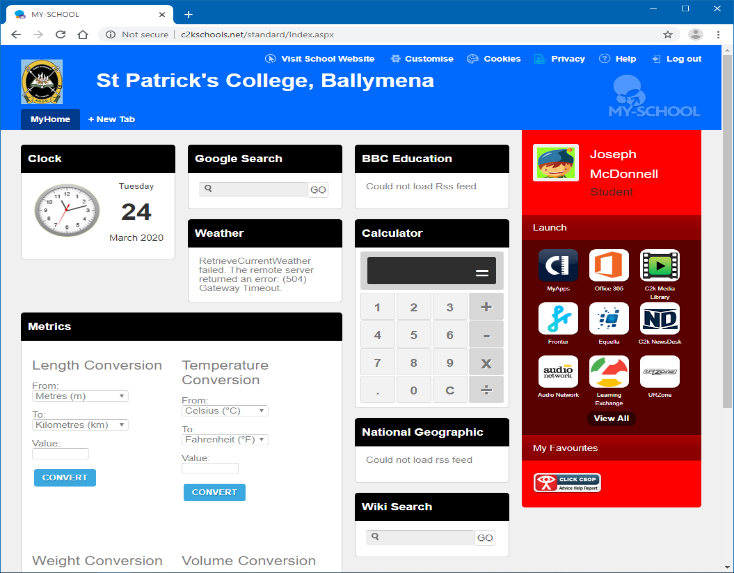 Влезте в My School както е показано на Страница 2.Влезте в училищния си имейл като щракнете върху Office 365.Щракнете върху иконата за Outlook на страницата на Microsoft Office 365.Проверете Входящата си поща за имейли. Изпратете имейл на учителя си, ако имате някакви въпроси или се нуждаете от помощ. 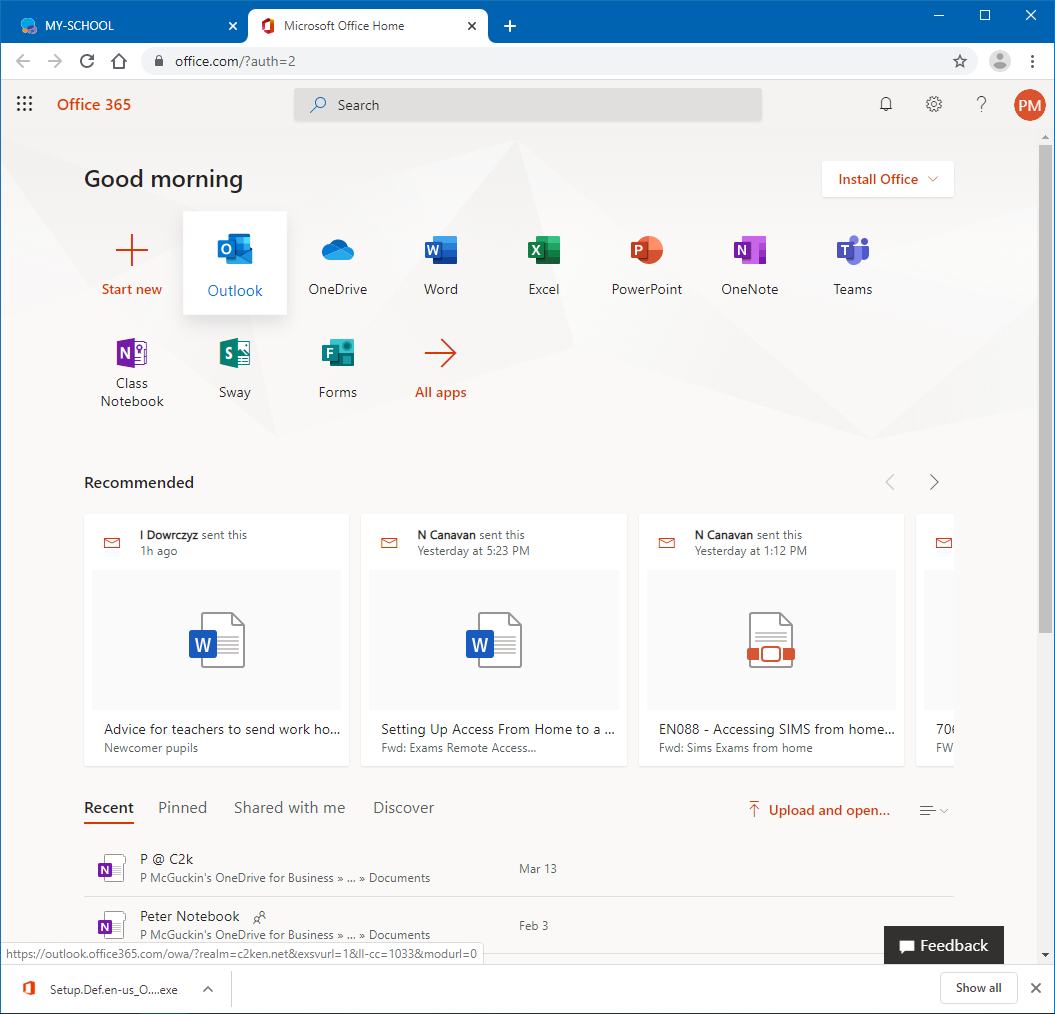 